Biológia 8. o.ÓravázlatIdegrendszerünk felépítése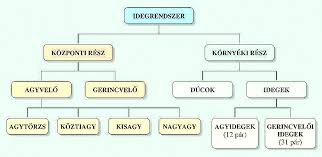 idegrost: több ideg kötegekbe rendeződikideg 3 fajtája: érző, mozgató, kevertGerincvelő: belül van a szürkeállomány(idegsejtek)                     kivűl van a fehérállomány(idegrostok)Agyvelő részei és feladatai.AGYTÖRZS: vérkeringés, légzés, nyelés, köhögés stb, központjaKISAGY: finom mozgások összehangolásaNAGYAGY (2 RÉSZRE OSZTJUK)Kívül van a szürkeállomány (agykéreg): akaratlagos mozgás, fájdalomérzetBelül van a fehérállomány (kéreg alatti sejtcsoportok): táplálékfelvétel, testhőmérséklet szabályozása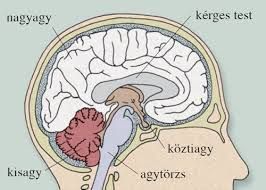 Mf: 80.old.1. 3. 4.